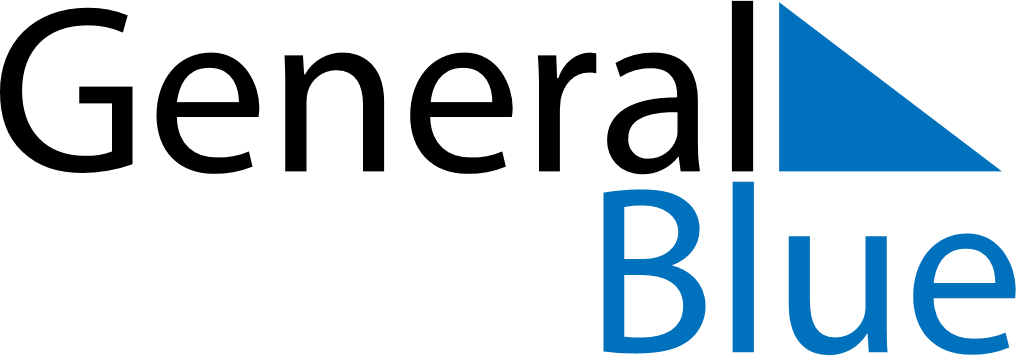 January 2027January 2027January 2027CubaCubaMondayTuesdayWednesdayThursdayFridaySaturdaySunday123Triumph of the RevolutionVictory of Armed Forces Day45678910111213141516171819202122232425262728293031